Урок №7Белинский о романе.Оценка образов Онегина и ТатьяныЦель: сравнить петербургское дворянство с поместным и московским. Закончить работу  ( тезисы, конспект) над отрывками из статей Белинского: Белинский об Онегине, Белинский о Татьяне, Белинский о романе в целом.Оборудование: тексты статей Белинского. Запись на доске: Силы этой богатой натуры осталисьБез приложения, жизнь без смысла…Татьяна – существо исключительное,Натура глубокая, любящая, страстная.В.Г.БелинскийХод урока:1. Организационный момент2. Проверка домашнего задания3  Работа по теме урока.Слово учителя. Обратите особое внимание класса на слова критика: «Бездеятельность и пошлость жизни душат его; он даже не знает, что ему надо, что ему хочется; но он знает и очень хорошо знает, что ему не надо, что ему не хочется того, чем так довольна, так счастлива самолюбивая посредственность»; Онегин – «страдающий эгоист».Подумаем над размышлениями Белинского о будущем Онегина. Рассказать о 10 главе, процитировать 2-3 отрывка. Однако поэт в последнем варианте ограничил роман восьмью главами, и утверждать, что он сблизил бы героя с декабристами, мы не имеем права. Добавим, что очень верно определил личность Онегина А.И.Герцен. Он писал: «Онегин – русский, он возможен лишь в России; там он необходим, и там его встречаешь на каждом шагу. Онегин – человек праздный, потому что он никогда и ничем не был занят; это лишний человек в той среде, где он находится, не обладая нужной силой характера, чтобы вырваться из нее… Он все начинал, но ничего не доводил до конца; он тем более размышлял, чем меньше делал, в двадцать лет он старик, а к старости он молодеет благодаря любви… Ничто не пришло, а жизнь уходила… Все мы в большей или в меньшей степени Онегины, если только не предпочитаем быть чиновниками или помещиками… Молодой человек не находит ни малейшего живого интереса в этом мире низкопоклонства и мелкого честолюбия. И однако именно в этом обществе он осужден житья. Ибо народ еще более далеко от него» (А.И.Герцен).Обратим внимание на последние слова Герцена. Грибоедов в «Загородной поездке» говорит о глубоком разрыве, который существует между дворянами и народом. Он считает это одним из самых тяжких явлений современной жизни, он понимает, что трагедия декабристов была именно в этом. Пушкин в «Борисе Годунове» поднимается до высокого понимания роли народа в истории. В отрыве Онегина от народа (начиная с воспитания) видит Герцен беду героя.Сравним Онегина с Чацким. Их сходство и различие? (Их сходство: оба умные, ищущие, не находящие удовлетворения в обычной жизни дворянского общества, но один ясно определил свои идеалы и идет дорогой декабристов, другой остается «изнывать кипящею душой…».- Сообщение ученика «Белинский о Татьяне».- Какие качества русской женщины воплотил в своей героине Пушкин? Сравните Татьяну с Софьей Фамусовой. Представим себе их обеих в обществе московских дворян.- Какие нравственные идеалы, которым верна Татьяна, недоступны Софье? Какой цельной, верной, любящей предстает Татьяна в этом сравнении!Вывод: Пушкин создал первый идеальный образ русской женщины в отечественной литературе, образ очень дорогой ему самому.Подведение итогов урока: выставление оценок, инструктаж домашнего задания. Домашнее задание:Подготовьте устный ответ об Онегине и Татьяне в оценке Белинского. Посмотрите свои записи о лирических отступлениях в романе. О чем идет в них речь? Как они характеризуют самого автора и его отношение к героям романа? Каковы литературные взгляды Пушкина, высказанные в романе?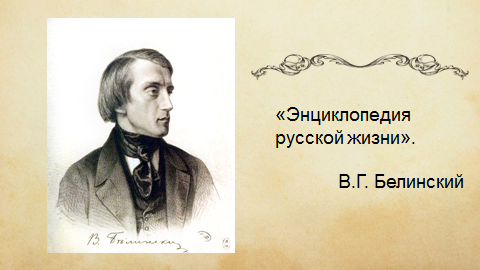 